艺术设计学院考试评分及试卷(作品)存档规范（2020年版）专业考试要求及评分原则1.考试成绩的评定应做到公平、公正，并严格按照试卷审批单的评分要求完成试卷成绩的评定，按时提交相关考试文件；2.需要集体评分的考试科目，各系须成立相应的评分小组，评分小组由三名以上老师按单数结构构成，评分后每个小组成员均签名，由组长整理签名确认后，提交相关考试文件；3.理论课程需要印制的试卷，任课老师需在考试前两周完成审批并印制；4.由学校及学院统一安排的考试须填写考场记录。考试形式分类艺术设计学院考试形式分为四种基本类型：1.专业理论课程，2. 专业基础课程，3.专业设计课程，4. 专业实践课程试卷成绩构成与要求1. 作品类、论文类考试成绩构成总成绩（100％），平时成绩（50％），期末成绩（50％），其中，平时成绩（50％）包含考勤（20％）、作业（30％）；2. 理论课考试成绩构成总成绩（100％），平时成绩（20％），期中成绩（30％），期末成绩（50％）；3.理论考查课成绩构成总成绩（100％），平时成绩（40％），期末成绩（60％）；4. 各分数段控制比例参考第一档：90分以上(优秀，含90分)，总体不超过该班人数的10%——/15%； 第二档：70-89分，约占该班人数的70%——80%；第三档：70分以下(不含70分)，一般不少于该班人数的10%——15%。以上标准可上下浮动5%。试卷（作业）批注分类要求1.专业理论课考试试卷要求采用学校统一的考核、阅卷方式；①评卷一律使用红色字迹签字笔或圆珠笔。评卷要有清晰批改记录，对的打“√”，错的打“╳”等。②记分要准确、工整。用阿拉伯数字记分，按照“左加右减”的办法记分数。即每份试卷须有题头分和总分；在左侧的每一大类题目前记加分；在右侧每一小题边记减分。③计算分数时，对每题和小题中小数点以后的分数不作四舍五入处理，统计总分时才作四舍五入处理。④记分要清楚，如更改题头或卷头分数，必须有阅卷人和相关负责人签名。⑤对有异常情况的答卷（如雷同卷、字迹前后不一致或有标记的学生答卷等）先评卷，并报二级学院处理。⑥评卷完成后评卷人员应按规定填写评卷记录并签署姓名，审核试卷人应在相应的评卷记录单上签名。2. 理论课考试需统一进行装订并附封面（封面大小与试卷同大），清晰标注学年、学期，课程名称、代码，学生所在年级、班级，学号、姓名，任课教师姓名、考场记录等信息；其它类别试卷均按学年、学期，年级、班级等信息分类管理。3.专业基础课、专业设计课考试采用作品形式递交。①试卷任务书应包括作业类型、作业题目、使用工具、作品样式与技术要求、图纸规范、设计周期等信息；	②对不方便存放的纸质作品（试卷）或占用空间较大的建筑模型等立体作品（试卷），由任课教师统一拍摄清晰完整的电子照片（分辨率不低于300dpi）归档提交，服装与服饰类作品（考试）以电子文件（PPT光盘）形式递交并存档；所有电子文档须标注作品（考试）名称、作者姓名、学号信息，并按照学号顺序排列；③上交的电子文档资料包含：作品（试卷）电子照片、按照统一评定表格填写的电子版作品（考试）评语、试题任务书A、B卷；④电子文档资料按文件夹进行分类命名，每个文件夹包含：课程名称、班级名称；4.专业实践课考试选用学院统一形式以专业论文、报告等形式递交，按照统一评定表格填写论文、报告等批改评语，装订方式按照学院统一的理论课考试归档要求完成。实践类课程为绘画、设计作品类的，参考作品类考试形式上交存档。试卷（作业）存档的内容与时间要求1.教师上交的存档材料包括：试题审批单（理论类考试课）、考场记录表（统一安排考试）、成绩单、试卷质量分析、点名册、作品存档优盘（优盘内容要求见第四条第3次条第③、④小条）。2.在学校统一安排的考试周结束三天内，任课教师必须将考试试题、评分标准、考试试卷、参考答案及考试成绩的电子及纸质文件等材料交至各系部主任，经各系部主任确认无误后，签字统一报教务办公室进行归口管理。凡不符合以上规范要求，不能按时上交试卷(作品)存档资料，影响学院整体教学考试评分及试卷(作品)存档进程造成的一切责任与后果，由任课教师个人承担。艺术设计学院2020年5月附：上海商学院评卷人员守则（试行） 一、严守纪律，严格执行评卷的有关规定。二、严格掌握评分标准，防止偏宽、偏严和错评、漏评，按时完成任务。三、对于量大面广的教考分离试卷一般应在规定的地点集中评卷。四、评卷一律使用红色字迹签字笔或圆珠笔。记分要清楚，如更改，必须有阅卷人和系主任签名。五、不得涂改考生答卷及成绩。六、爱护答卷与各种资料，不得损坏或遗失答卷。七、阅卷完成后及时装订试卷、归档。附件1:  试卷审批单附件2：作品类考试任务书模版    附件3: 作品类课程考试资料装订封面  附件4: 专业实习记录册附件5:  试卷模版附件1:试卷审批单上海商学院试题审批单注：考题应附标准答案和评分标准附件2:作品类考试任务书模版上  海  商  学  院20  ~ 20      学年      季学期《××××》期末试题任务书总课时：        	卷 （开卷）适用年级：   级   本科适用专业：          作业周期：         试题内容一、作业类型二、作业题目三、使用工具四、图纸要求五、评分标准附：页面、字体试卷排版为A4页面；“学校名称”使用：黑体、二号、加粗并居中；“学期、试卷代号、适用年级、适用专业、考试时间和试题编号”使用：宋体、四号、加粗并居中；“课程名称”行使用：黑体、加粗并居中，字体大小可根据课程名称长短作相应调整；正文使用：宋体、小四号。附件3:作品类课程考试资料装订封面系主任签字：                                                                                              任课教师签字：教学院长：                                                                          附件4: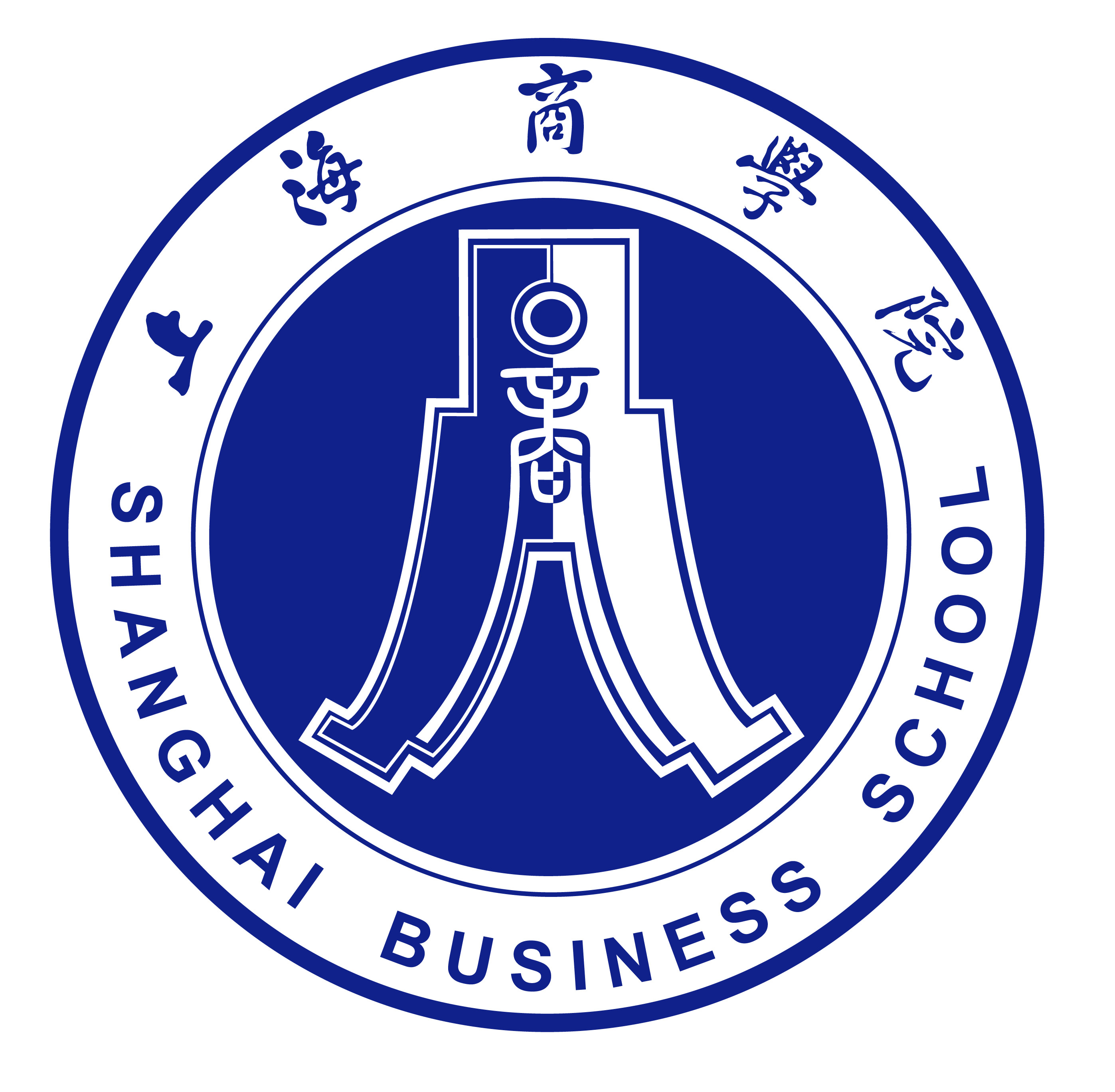 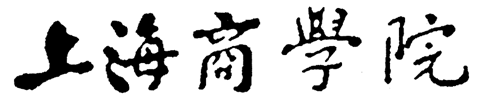 专业实习报告二级学院：     艺术设计学院            班    级：                                     学    号：                             本校指导教师：                         实习单位：                             指导教师：                                     实习起止时间：                         20    年    月 艺术设计专业实习报告注：纸张不够可另行添加。附件5:  课程名称课程代码考试学期二O    —— 二O    学年       季学期二O    —— 二O    学年       季学期二O    —— 二O    学年       季学期适用层次□ 本科     □ 专升本     □ 专科□ 本科     □ 专升本     □ 专科□ 本科     □ 专升本     □ 专科考生对象年级：          专业：年级：          专业：年级：          专业：考核方式□ 考试     □ 考查       □ 其他：□ 考试     □ 考查       □ 其他：□ 考试     □ 考查       □ 其他：题型、题类及命题知识点的简要说明题型、题类及命题知识点的简要说明题型、题类及命题知识点的简要说明题型、题类及命题知识点的简要说明命题教师命题日期系/教研室主任意见签名：日期：签名：日期：签名：日期：二级学院教学院长意见签名：日期：签名：日期：签名：日期：开课学期课程名称教学班级应考人数考核日期实考人数项目完成情况完成情况完成情况成绩单☐纸质    ☐签字☐纸质    ☐签字☐纸质    ☐签字质量分析表☐纸质    ☐签字    ☐试卷分析    ☐改进措施☐纸质    ☐签字    ☐试卷分析    ☐改进措施☐纸质    ☐签字    ☐试卷分析    ☐改进措施任务书☐按照试卷格式制作    ☐A卷    ☐B卷☐按照试卷格式制作    ☐A卷    ☐B卷☐按照试卷格式制作    ☐A卷    ☐B卷评分标准☐有  ☐无☐有  ☐无☐有  ☐无学生作业☐电子版    ☐完整    ☐与成绩单对应☐电子版    ☐完整    ☐与成绩单对应☐电子版    ☐完整    ☐与成绩单对应学生作业评析表☐完整    ☐与成绩单对应☐完整    ☐与成绩单对应☐完整    ☐与成绩单对应点名册☐情况登记    ☐平时成绩    ☐期末成绩☐情况登记    ☐平时成绩    ☐期末成绩☐情况登记    ☐平时成绩    ☐期末成绩其它姓   名姓   名学   号性 别性 别二级学院二级学院专业、班 级实习单位／地点实习单位／地点实习时间实习时间实习岗位实习岗位学分学分1实习日记、实习报告、自我鉴定、包括实习收获，工作表现，存在问题等